New York City College of Technology, CUNY CURRICULUM MODIFICATION PROPOSAL FORMThis form is used for all curriculum modification proposals. See the Proposal Classification Chart for information about what types of modifications are major or minor.  Completed proposals should be emailed to the Curriculum Committee chair.Please include all appropriate documentation as indicated in the Curriculum Modification Checklist.For each new course, please also complete the New Course Proposal and submit in this document.Please submit this document as a single .doc or .rtf format.  If some documents are unable to be converted to .doc, then please provide all documents archived into a single .zip file.ALL PROPOSAL CHECK LISTEXISTING PROGRAM MODIFICATION PROPOSALSDepartment Name    Nursing NUR 4010 Community Health Nursing                           Rationale:  Students in Community Health Nursing require a strong research foundation in order to be successful in the course. This proposal adds Nursing Research NUR 3130 as a pre-requisite for NUR 4010 Community Health. Chancellor's Report InformationDepartment:  Nursing          Proposer:  Emma Kontzamanis          Date:  September 29, 2014Course Catalog Description: There are no changes to either courses course catalog description. Rationale:   Having Research as a pre-requisite for Community Health will ensure that students have adequate preparation for this clinical course.  Community Health requires students to have a strong research background. Title of ProposalModification of Prerequisites for existing courseDateSept 30, 2014Major or MinorMinorProposer’s NameEmma Kontzamanis PhD RNDepartmentNursingDate of Departmental Meeting in which proposal was approvedMarch 13, 2014March 20, 2014Department Chair NameMargaret RaffertyDepartment Chair Signature and DateAcademic Dean NameDean SmithAcademic Dean Signature and Date9/30/2014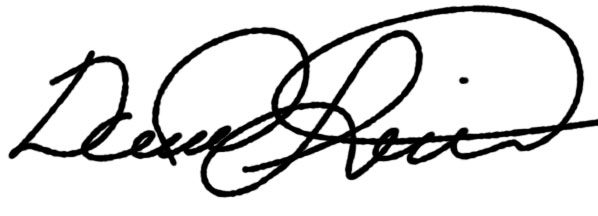 Brief Description of Proposal(Describe the modifications contained within this proposal in a succinct summary.  More detailed content will be provided in the proposal body.The BS Curriculum Committee proposed that NUR 3130 Nursing Research be a prerequisite for NUR 4010 Community Health. The vote in the BS curriculum Committee was unanimous. The proposal was also voted on in the general faculty meeting. Brief Rationale for Proposal(Provide a concise summary of why this proposed change is important to the department.  More detailed content will be provided in the proposal body).  The impetus for this modification is that Community Health Nursing clinical environments are changing due to the implementation of the Affordable Care Act. The content of research is now essential for successful completion of Community Health Nursing. Proposal History(Please provide history of this proposal:  is this a resubmission? An updated version?  This may most easily be expressed as a list).This is the first time that the proposal has been submitted to College CouncilCompleted CURRICULUM MODIFICATION FORM including:Brief description of proposalxRationale for proposalxDate of department meeting approving the modificationxChair’s SignaturexDean’s SignaturexEvidence of consultation with affected departmentsList of the programs that use this course as required or elective, and courses that use this as a prerequisite.n/aDocumentation of Advisory Commission views (if applicable).n/aCompleted Chancellor’s Report Form.xDocumentation indicating core curriculum requirements have been met for new programs/options or program changes. n/aDetailed rationale for each modification (this includes minor modifications)n/a